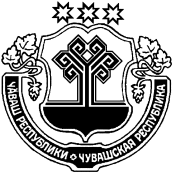 О внесении изменений в административный регламентпо предоставлению муниципальной услуги «Присвоение, изменение и аннулирование адресной нумерации земельным участкам, зданиям и строениям»Руководствуясь с Федеральным законом от 27.07.2010 № 210-ФЗ «Об организации предоставления государственных и муниципальных услуг», администрация Новобуяновского сельского поселения постановляет: 1. Внести в административный регламент администрации Новобуяновского сельского поселения Янтиковского  района Чувашской Республики по предоставлению муниципальной услуги «Присвоение, изменение и аннулирование адресной нумерации земельным участкам, зданиям и строениям на территории Новобуяновского сельского поселения Янтиковского района Чувашской Республики», утвержденный постановлением администрации Новобуяновского сельского поселения Янтиковского района Чувашской Республики от 01.11.2017 № 56, следующее изменение:1)  пункт 5.2 добавить подпунктами 8-10 следующего содержания:      «8) нарушение срока или порядка выдачи документов по результатам предоставления государственной или муниципальной услуги;9) приостановление предоставления государственной или муниципальной услуги, если основания приостановления не предусмотрены федеральными законами и принятыми в соответствии с ними иными нормативными правовыми актами Российской Федерации, законами и иными нормативными правовыми актами субъектов Российской Федерации, муниципальными правовыми актами;10) требования у заявителя при предоставлении государственной или муниципальной услуги документов или информации, отсутствие и (или) недостоверность которых не указывались при первоначальном отказе в приеме документов, необходимых для предоставления государственной или муниципальной услуги, либо в предоставлении государственной или муниципальной услуги, за исключением случаев, предусмотренных пунктом 4 части 1 статьи 7 Федерального закона № 210-ФЗ.».2) подпункт 1) пункта 5.4. добавить предложением следующего содержания:«В случае признания жалобы подлежащей удовлетворению в ответе заявителю дается информация о действиях, осуществляемых органом, предоставляющим государственную услугу, органом, предоставляющим муниципальную услугу, многофункциональным центром либо организацией, предусмотренной частью 1.1 статьи 16 Федерального закона № 210-ФЗ, в целях незамедлительного устранения выявленных нарушений при оказании государственной или муниципальной услуги, а также приносятся извинения за доставленные неудобства и указывается информация о дальнейших действиях, которые необходимо совершить заявителю в целях получения государственной или муниципальной услуги;».3) подпункт 2) пункта 5.4. добавить предложением следующего содержания:«В случае признания жалобы не подлежащей удовлетворению в ответе заявителю даются аргументированные разъяснения о причинах принятого решения, а также информация о порядке обжалования принятого решения.».	2. Настоящее постановление вступает в силу после его официального опубликования.Глава Новобуяновскогосельского поселения                                                                           С.О. ДаниловЧУВАШСКАЯ РЕСПУБЛИКАЯНТИКОВСКИЙ РАЙОНЧĂВАШ РЕСПУБЛИКИТĂВАЙ РАЙОНĚЧУВАШСКАЯ РЕСПУБЛИКАЯНТИКОВСКИЙ РАЙОНÇĔНĔ ПУЯНКАССИ ЯЛ ПОСЕЛЕНИЙĚН АДМИНИСТРАЦИЙĔЙЫШĂНУ25 декабрь 2020 66 № Çěнě Пуянкасси ялěАДМИНИСТРАЦИЯ НОВОБУЯНОВСКОГО СЕЛЬСКОГО ПОСЕЛЕНИЯПОСТАНОВЛЕНИЕ25 декабря 2020 № 66деревня Новое БуяновоÇĔНĔ ПУЯНКАССИ ЯЛ ПОСЕЛЕНИЙĚН АДМИНИСТРАЦИЙĔЙЫШĂНУ25 декабрь 2020 66 № Çěнě Пуянкасси ялě